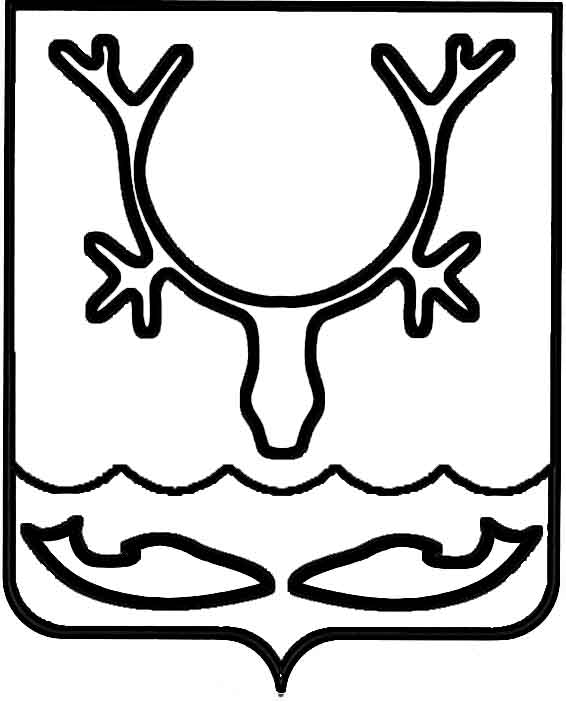 Администрация муниципального образования
"Городской округ "Город Нарьян-Мар"ПОСТАНОВЛЕНИЕРуководствуясь постановлением губернатора Ненецкого автономного округа                            от 16.03.2020 № 12-пг (в редакции от 29.05.2020 № 42-пг) "О введении режима повышенной готовности", Администрация муниципального образования "Городской округ "Город Нарьян-Мар"П О С Т А Н О В Л Я Е Т:Внести в постановление Администрации муниципального образования "Городской округ "Город Нарьян-Мар" от 30.03.2020 № 253 "О мерах                                                   по предупреждению распространения коронавирусной инфекции на территории муниципального образования "Городской округ "Город Нарьян-Мар" следующее изменение:В пункте 3 слова "(без использования посетителями парильного отделения)" исключить.Опубликовать настоящее постановление в средствах массовой информации                 и разместить на официальном сайте Администрации муниципального образования "Городской округ "Город Нарьян-Мар".Контроль за исполнением настоящего постановления оставляю за собой.01.06.2020№389О внесении изменения в постановление                    Администрации муниципального образования "Городской округ "Город Нарьян-Мар"                  от 30.03.2020 № 253Глава города Нарьян-Мара О.О. Белак